Варианты самостоятельных и контрольных работ9 классСамостоятельная работа №1. Область определения и область значения функции.№1. Найдите область определения функции, заданной формулой:Самостоятельная работа №2. Свойства функции.№1. Выясните свойства функции:Контрольная работа №1. Функции и их свойства.№1. Дана функцияСамостоятельная работа №3. Функции y=ax², y=ax²+n, y=a(x-m)², их свойства и графики.Самостоятельная работа №4. График квадратичной функции.Контрольная работа №2. Квадратичная функция.Самостоятельная работа №5. Исследование функций10 классСамостоятельная работа №1. Функции y = sin x, y = cos x, их свойства и графики.Самостоятельная работа №2. Периодичность функций y = sin x, y = cos x. Построение графиков функций y=mf(x), y=f(kx), зная график y=f(x).Самостоятельная работа №3. Функции y = tg x, y = ctg x.Контрольная работа №1. Свойства и графики тригонометрических функций.11 класс Самостоятельная работа №1. Функции y =, их свойства и графики.Самостоятельная работа №2. Функции y =, их свойства.Контрольная работа №1. Функции y =, их свойства и графики.Самостоятельная работа №3. Степенные функции, их свойства и графики.Контрольная работа №2. Степенные функции, их свойства и графики.Самостоятельная работа №4. Показательные функции, их свойства и графики.Самостоятельная работа №5. Показательные функции и их свойства.Контрольная работа №3. Показательные функции, их свойства и графики.Самостоятельная работа №6. Логарифмические функции, их свойства и графики.Самостоятельная работа №7. Логарифмические функции и их свойства.Контрольная работа №4. Логарифмические функции, их свойства и графики.Самостоятельная работа №8. Исследование функций на наибольшее и наименьшее значение.а) y=29–2x;  б) y=;  в) y=x2-4;  г) y=а) y=3x+37;  б) y=;  в) y=5-x2;  г) y=.№2. Укажите область значения функции:№2. Укажите область значения функции:а) y=3x+32;  б) y=;  в) y=25;  г) y=.а) y=35–2x;  б) y=;  в) y=-22;  г) y=№3. Найдите область определения функции, заданной формулой:№3. Найдите область определения функции, заданной формулой:а) y=;  б) y=.а) y=;  б) y=.а) y = 28x + 35;  б) y = ;  в) y = -23.а) y = 28x + 35;  б) y = ;  в) y = -23.а) y = - 0,38x - 19;  б) y = ;  в) y = 17.а) y = - 0,38x - 19;  б) y = ;  в) y = 17.№2. Область определения функции, заданной графиком на рисунке, - отрезок№2. Область определения функции, заданной графиком на рисунке, - отрезок№2. Область определения функции, заданной графиком на рисунке, - отрезок№2. Область определения функции, заданной графиком на рисунке, - отрезок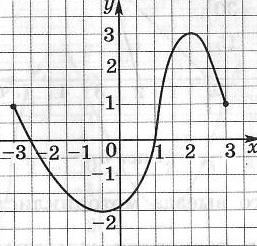 .Рис.12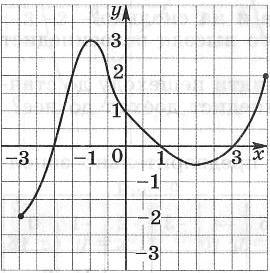 .Рис.13Используя график, перечислите свойства функции.Используя график, перечислите свойства функции.Используя график, перечислите свойства функции.Используя график, перечислите свойства функции.f(x) = -1,2x + 4,8.f(x) = -1,2x + 4,8.f(x) = 1,3x – 3,9.f(x) = 1,3x – 3,9.f(x) = 1,3x – 3,9.При каких значениях аргумента f(x)=0, f(x)<0, f(x)>0. Является ли эта функция возрастающей или убывающей?При каких значениях аргумента f(x)=0, f(x)<0, f(x)>0. Является ли эта функция возрастающей или убывающей?При каких значениях аргумента f(x)=0, f(x)<0, f(x)>0. Является ли эта функция возрастающей или убывающей?При каких значениях аргумента f(x)=0, f(x)<0, f(x)>0. Является ли эта функция возрастающей или убывающей?При каких значениях аргумента f(x)=0, f(x)<0, f(x)>0. Является ли эта функция возрастающей или убывающей?№2. Функция задана формулой№2. Функция задана формулой№2. Функция задана формулой№2. Функция задана формулой№2. Функция задана формулойf(x) =.f(x) =.f(x) =.f(x) =.f(x) =.а) Найдите f(1).б) Определите, при каких значениях х выполняется равенство f(x)=-1.в) Найти область определения и нули функции.а) Найдите f(1).б) Определите, при каких значениях х выполняется равенство f(x)=-1.в) Найти область определения и нули функции.а) Найдите f(1).б) Определите, при каких значениях х выполняется равенство f(x)=-1.в) Найти область определения и нули функции.а) Найдите f(1).б) Определите, при каких значениях х выполняется равенство f(x)=-1.в) Найти область определения и нули функции.а) Найдите f(1).б) Определите, при каких значениях х выполняется равенство f(x)=-1.в) Найти область определения и нули функции.№3. Область определения функции, заданной графиком на рисунке, - отрезок№3. Область определения функции, заданной графиком на рисунке, - отрезок№3. Область определения функции, заданной графиком на рисунке, - отрезок№3. Область определения функции, заданной графиком на рисунке, - отрезок№3. Область определения функции, заданной графиком на рисунке, - отрезок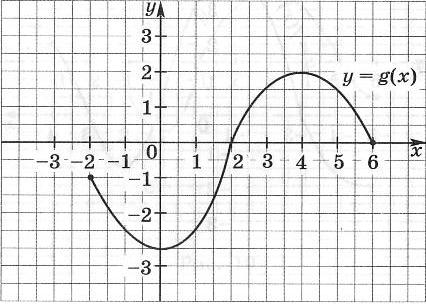 .Рис.14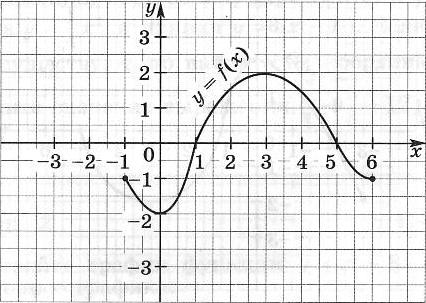 .Рис.15Найдите нули функции, промежутки возрастания и убывания, область значения функции. Точки максимума и минимума.Найдите нули функции, промежутки возрастания и убывания, область значения функции. Точки максимума и минимума.Найдите нули функции, промежутки возрастания и убывания, область значения функции. Точки максимума и минимума.Найдите нули функции, промежутки возрастания и убывания, область значения функции. Точки максимума и минимума.Найдите нули функции, промежутки возрастания и убывания, область значения функции. Точки максимума и минимума.№4. Найдите область определения функции, заданной формулой:№4. Найдите область определения функции, заданной формулой:№4. Найдите область определения функции, заданной формулой:№4. Найдите область определения функции, заданной формулой:№4. Найдите область определения функции, заданной формулой:y = .y = .y = .y = .y = .№1. Какова область значения функции№1. Какова область значения функцииy =, где x.y =, где x.№2. Используя шаблон параболы y=x², постройте график функции:№2. Используя шаблон параболы y=x², постройте график функции:а)y=x²-3; б)y=-x²+4; в)y=(x-2)²; г)y=(x+2)²-4.а)y=x²-5; б)y=-x²+3; в)y=(x+2)²; г)y=(x-2)²+3.№3. Найдите нули функции (если они существуют)№3. Найдите нули функции (если они существуют)а) y=4x²-1; б) y=-3x²+9; в) y=-x²-16.а) y=-9x²+1; б) y=x²+4; в) y=-2x²+16.№1. Найдите координаты вершины параболы№1. Найдите координаты вершины параболыа) y=x²-6x+4; б) y=-x²-4x+1; в) y=3x²-12x+2.а) y=x²+4x+2; б) y=-x²-6x+3; в) y=4x²-8x-1.№2. Используя результаты вычислений в задания 1(б), постройте графики функций. По графику найдите: а) нули функции; промежутки, в которых y<0 и y>0; б) промежутки убывания и возрастания функции; наибольшее ее значение.  №2. Используя результаты вычислений в задания 1(б), постройте графики функций. По графику найдите: а) нули функции; промежутки, в которых y<0 и y>0; б) промежутки убывания и возрастания функции; наибольшее ее значение.  №3. Найдите область значения функции№3. Найдите область значения функцииy = x² - 2x.y = 4x - x².№1. Постройте графики функции№1. Постройте графики функцииy = x² - 8x + 13.y = x² - 6x + 5.По графику найдите: а) значение y при х=1; б) значения х, при которых у=2; в) нули функции; промежутки, в которых y<0 и y>0; г) промежутки убывания и возрастания функции.  По графику найдите: а) значение y при х=1; б) значения х, при которых у=2; в) нули функции; промежутки, в которых y<0 и y>0; г) промежутки убывания и возрастания функции.  №2. Найдите наибольшее значение функции  y = - x² + 6x - 4.№2. Найдите наименьшее значение функцииy = x² - 8x + 7.№3. Найдите область значения функции y = x² - 4x - 7, где x.№3. Найдите область значения функции y = x² - 6x - 13, где x.№4. Не выполняя построения, определите, пересекаются ли графики функций№4. Не выполняя построения, определите, пересекаются ли графики функцийy =  и  у = 20 - 3х.y =  и  у = 5х - 16.Если точки пересечения существуют, то найдите их координаты.Если точки пересечения существуют, то найдите их координаты.№5. Определите, при каких значениях с наименьшее значение функции равно 2.№5. Определите, при каких значениях с наименьшее значение функции равно 2.y = 2x² - 8x + с.y = 2x² + 16x + с.№1. Найдите точку максимума функции y =.№1. Найдите точку минимума функции y =.№2. Найдите наименьшее значение функции y =.№2. Найдите наибольшее значение функции y =.№3. Исследуйте функцию  y =.№3. Исследуйте функцию  y =.№4. Найдите наибольшее значение функции y =№4. Найдите наименьшее значение функции y = - №1. Постройте график функции y = sin x – 1. Укажите область значения функции. Найдите наибольшее и наименьшее значение функции на отрезке .№1. Постройте график функции y = sin x + .Укажите область значения функции. Найдите наибольшее и наименьшее значение функции на отрезке .№2. Постройте график функции№2. Постройте график функцииy = cos.y = cos.Укажите промежутки возрастания и убывания функции. Определите нули функции.Укажите промежутки возрастания и убывания функции. Определите нули функции.№1. Докажите, что число T = является периодом функции y = sin 4x.№1. Докажите, что число T = 6 является периодом функции y = cos  .№2. Постройте график функции№2. Постройте график функцииy = 3 sin.y = 2 cos x + 1.По графику найдите область значения функции, промежутки возрастания и убывания.По графику найдите область значения функции, промежутки возрастания и убывания.№3. Постройте график функции№3. Постройте график функцииy = cos.y = - sin 3x.По графику найдите наибольшее и наименьшее значение функции; нули функции;значение аргумента, при котором функция принимает отрицательные значения.По графику найдите наибольшее и наименьшее значение функции; нули функции;значение аргумента, при котором функция принимает отрицательные значения.№4. Найдите наибольшее значение функции y = 3 sin3 x + 2 sin2 x + sin x + 1№4. Найдите наибольшее значение функции y = cos2 x – sin x + 1.№1. Постройте графики функций:а) y = ctg ;  б) y = tg 2x – 3. По графику опишите свойства функции.№1. Постройте графики функций:а) y = tg ;  б) y = ctg   – 1. По графику опишите свойства функции.№1. Найдите наибольшее и наименьшее значение функции №1. Найдите наибольшее и наименьшее значение функции y = sin x на отрезке .y = cos x на отрезке .№2. Постройте графики функций:№2. Постройте графики функций:а) y = cos - 2;  б) y = - 2 sin 3x.а) y = sin + 1;  б) y = 2 cos .По графику найдите: а) область значения функции; б) промежутки возрастания и убывания функции; в) наибольшее и наименьшее значение функции; г) нули функции;д) значение аргумента, при котором функция принимает отрицательные значения.По графику найдите: а) область значения функции; б) промежутки возрастания и убывания функции; в) наибольшее и наименьшее значение функции; г) нули функции;д) значение аргумента, при котором функция принимает отрицательные значения.№1. Постройте график функции y =-+1. Найдите наибольшее и наименьшее значение функции на отрезке .Найдите точки пересечения графика данной функции с графиком функции y=x2+1.№1. Постройте график функции y =-1. Найдите наибольшее и наименьшее значение функции на отрезке .Найдите точки пересечения графика данной функции с графиком функции y=-2x2+2.№2. Найдите область определения функций: а) y= · ; б) y=.№2. Найдите область определения функций: а) y=; б) y=.№1. Найдите точку минимума функции y = .№1. Найдите точку максимума функции y = .№2. Найдите наименьшее значение функцииy =  – .№2. Найдите наибольшее значение функцииy =  – .№3. Найдите наибольшее значение функции y=+№3. Найдите наименьшее значение функции y = x .№1. Постройте график функции и опишите ее свойства  y = -- 5.№1. Постройте график функции и опишите ее свойства  y = -- 5.№1. Постройте график функции и опишите ее свойства  y = -+ 3.№2. Найдите область определения функции  y =  + .№2. Найдите область определения функции  y =  + .№2. Найдите область определения функции  y =  - .№3. Найдите наименьшее значение функции y = .№3. Найдите наибольшее значение функции y = .№3. Найдите наибольшее значение функции y = .№4. Найдите наибольшее значение функции y = x .№4. Найдите наименьшее значение функции y=+№4. Найдите наименьшее значение функции y=+№1. Постройте график функции и опишите ее свойства  y =  – 1.№1. Постройте график функции и опишите ее свойства  y =  – 1.№2. Решите графически систему уравнений 
№2. Решите графически систему уравнений
№1. Постройте график функции и опишите ее свойства  y =  – 3.№1. Постройте график функции и опишите ее свойства  y =  – 2.№2. Решите уравнение.№2. Решите уравнение.№3. Найдите наибольшее и наименьшее значение функции№3. Найдите наибольшее и наименьшее значение функцииy = -  +   на отрезке .y =   -    на отрезке .№4. Исследуйте функцию y =.№4. Исследуйте функцию y = .№1. Дана функция y=f(x), где f(x)=№1. Дана функция y=f(x), где f(x)=а) Найдите наибольшее и наименьшее значение функции y=f(x) на отрезке .а) Найдите наибольшее и наименьшее значение функции y=f(x) на отрезке .б) На каком отрезке функция y=f(x) принимает наибольшее значение, равное 25,  наименьшее значение, равное 1? б) На каком отрезке функция y=f(x) принимает наибольшее значение, равное 16,  наименьшее значение, равное 0,5? №2. Найдите наибольшее и наименьшее значение функции y = .№2. Найдите наибольшее и наименьшее значение функции y = .№1. Найдите точку минимума функции y =.№1. Найдите точку минимума функции y =.№2. Найдите наибольшее и наименьшее значение функции y = .№2. Найдите наибольшее и наименьшее значение функции y = .№3. Найдите наименьшее на отрезке  значение функции y = ++4.№3. Найдите наибольшее на отрезке  значение функции y = ++4.№1. Постройте график функции и опишите ее свойства  y=.№1. Постройте график функции и опишите ее свойства  y=.№2. Найдите точку максимума функции y =.№2. Найдите точку максимума функции y =.№3. Исследуйте функцию y = 2·-№3. Исследуйте функцию y = -№1. Дана функция y=f(x), где f(x)=3-3·.№1. Дана функция y=f(x), где f(x)=2·).а) Постройте график заданной функции.а) Постройте график заданной функции.б) На каком промежутке функция y=f(x) принимает наибольшее значение, равное 3,  наименьшее значение, равное -3? б) На каком промежутке функция y=f(x) принимает наибольшее значение, равное 4,  наименьшее значение, равное 0? №2. Найдите область определения функции  y = .№2. Найдите область определения функции     y = .№1. Найдите точку максимума функции.y№1. Найдите точку минимума функции .y№2. Исследуйте функцию y = №2. Исследуйте функцию y = №1. Постройте график функций и опишите их свойства№1. Постройте график функций и опишите их свойстваа) y = ; б) y = а) y = ; б) y = №2. Найдите наименьшее значение функции y №2. Найдите наибольшее значение функции y№3. Исследуйте функцию y = .№3. Исследуйте функцию y = .№1. Найдите наименьшее на отрезке  значение функции y = №1. Найдите наибольшее на отрезке  значение функции y = №2. Найдите наибольшее значение функции y = 3 + 4№2. Найдите наименьшее значение функции y =  + №3. Найдите наибольшее значение функции y = 0,8 cos x (3 sin x + 4 cos x) + 3 sin x.№3. Найдите наибольшее значение функции y = sin 2x + cos 2x